Poniedziałek 1 czerwca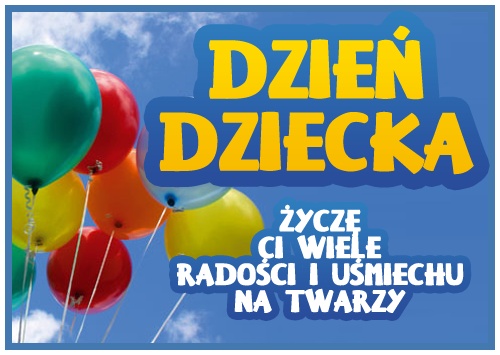 Kochani  życzę Wam wspaniałego dnia! Odpoczywajcie i bawcie się  